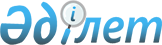 О внесении изменений и дополнений в постановление Правительства Республики Казахстан от 8 января 2004 года N 19
					
			Утративший силу
			
			
		
					Постановление Правительства Республики Казахстан от 12 апреля 2005 года N 340. Утратило силу постановлением Правительства Республики Казахстан от 27 июня 2007 года N 543



      


Сноска. Постановление Правительства РК от 12 апреля 2005 г. N 340 утратило силу постановлением Правительства РК от 27 июня 2007 г. N 


 543 


 (вводится в действие со дня первого официального опубликования).






     Правительство Республики Казахстан 

ПОСТАНОВЛЯЕТ:





     1. Внести в 
 постановление 
 Правительства Республики Казахстан от 8 января 2004 года N 19 "Об утверждении перечня экологически опасных видов хозяйственной деятельности и Правил их обязательного государственного лицензирования" (САПП Республики Казахстан, 2004 г., N 1, ст. 10) следующие изменения и дополнения:



     1) в перечне экологически опасных видов хозяйственной деятельности, утвержденном указанным постановлением:



     пункт 3 исключить;



     главу "Осуществление нефтяных операций и использование техногенных минеральных образований" и пункты 4, 5, 6 исключить;



     пункт 7 изложить в следующей редакции:



     "7. Осуществление производственных процессов, сопровождаемых выбросами в атмосферу вредных (загрязняющих) веществ 1-2 класса опасности.";



     в пункте 10 после слов "отходов производства" дополнить словами "1-3 класса опасности";



     дополнить пунктом 10-1 следующего содержания:



     "10-1. Хранение техногенных минеральных образований, оказывающих вредное воздействие на окружающую среду.";



     пункты 11 и 12 изложить в следующей редакции:



     "11. Размещение, строительство и реконструкция предприятий, сооружений и эксплуатация иных объектов в пределах государственной заповедной зоны в северной части Каспийского моря.



     12. Производство химических и биологических веществ, оказывающее вредное воздействие на окружающую среду.";



     2) в Правилах обязательного государственного лицензирования экологически опасных видов хозяйственной деятельности, утвержденных указанным постановлением:



     главу 2 "Квалификационные требования, предъявляемые при лицензировании экологически опасных видов хозяйственной деятельности", изложить в следующей редакции:

"


2. Квалификационные требования к хозяйствующим субъектам, 






     осуществляющим техническую рекультивацию земель, 






     загрязненных токсическими, радиоактивными и 






     другими опасными вредными веществами



     Квалификационные требования включают наличие:



     1) инженерно-технических работников - ответственных исполнителей, имеющих соответствующее высшее образование и стаж работы по специальности не менее трех лет или соответствующее среднее специальное образование и стаж работы по специальности не менее пяти лет;



     2) соответствующей материально-технической и производственной базы, оснащенной в зависимости от видов работ:



     аккредитованными уполномоченным органом по техническому регулированию лабораториями (центрами) на право проведения измерений по видам работ, указанным в квалификационных требованиях, либо имеющей договор на право проведения измерений в аккредитованных в установленном порядке лабораториях (центрах);



     необходимым парком обслуживающей техники, а также производственными площадями для ее содержания и хранения;



     приборами и оборудованием для контроля качества осуществления работ, поверенных в установленном порядке;



     технологиями, обеспечивающими организационные и технические меры по достижению и поддержанию уровней радиационной безопасности, не ниже установленных действующими нормами и правилами;



     инженерно-техническим обеспечением (производственные комплексы, технологические участки, установки, пункты размещения отходов и материалов, другие объекты, на которых может осуществляться заявляемая деятельность), гарантирующим безопасность проведения заявляемой деятельности;



     комплектом нормативов, нормативно-справочной и технической документации по запрашиваемым видам работ;



     специально оборудованными складами, помещениями и емкостями для хранения опасных вредных веществ;



     3) служб, обеспечивающих охрану здоровья, труда и окружающей среды;



     4) программы производственного мониторинга, согласованной с территориальным органом центрального исполнительного органа в области охраны окружающей среды (далее - территориальный орган);



     5) заключений государственных органов санитарно-эпидемиологического, горнотехнического надзора и территориального органа, подтверждающих соответствие заявителя квалификационным требованиям;



     6) плана природоохранных мероприятий, согласованного с территориальным органом;



     7) планов ликвидации аварий, приводящих или могущих привести к загрязнению окружающей среды, согласованных с уполномоченным органом;



     8) положительных заключений государственной экологической экспертизы на проект оценки воздействия на окружающую среду.";



    



     дополнить главами 2-1, 2-2, 2-3, 2-4, 2-5, 2-6, 2-7 следующего содержания:



"2-1. Квалификационные требования к хозяйствующим субъектам, 






     осуществляющим строительство и размещение 






     на водосборных площадях предприятий и сооружений, 






     использующих в производственных целях потенциально 






     опасные химические и биологические вещества и 






     радиоактивные материалы, приводящие к загрязнению 






     водных объектов



     Квалификационные требования включают наличие:



     1) инженерно-технических работников - ответственных исполнителей, имеющих соответствующее высшее образование и стаж работы по специальности не менее трех лет или соответствующее среднее специальное образование и стаж работы по специальности не менее пяти лет;



     2) соответствующей материально-технической и производственной базы, оснащенной в зависимости от видов работ:



     аккредитованными уполномоченным органом по техническому регулированию лабораториями (центрами) на право проведения измерений по видам работ, указанным в квалификационных требованиях, либо имеющей договор на право проведения испытаний в аккредитованных в установленном порядке лабораториях (центрах);



     необходимым парком обслуживающей техники, а также производственными площадями для ее содержания и хранения;



     приборами и оборудованием для контроля качества осуществления работ, поверенных в установленном порядке;



     технологиями, обеспечивающими организационные и технические меры по достижению и поддержанию уровней безопасности, не ниже установленных действующими нормами и правилами;



     инженерно-техническим обеспечением (производственные комплексы, технологические участки, установки, пункты размещения радиоактивных отходов и материалов, другие объекты, на которых может осуществляться заявляемая деятельность), гарантирующим безопасность проведения заявляемой деятельности;



     комплектом нормативов, нормативно-справочной и технической документацией по запрашиваемым видам работ;



     программой производственного мониторинга, согласованной с территориальным органом;



     заключением государственных органов санитарно-эпидемиологического, горнотехнического надзора и территориального органа, подтверждающим соответствие заявителя квалификационным требованиям;



     заключением уполномоченного органа в области использования и охраны водных ресурсов;



     3) служб, обеспечивающих охрану здоровья, труда и окружающей среды;



     4) плана природоохранных мероприятий, согласованного с территориальным органом;



     5) планов ликвидации аварий, приводящих или могущих привести к загрязнению окружающей среды, согласованных с уполномоченным органом;



     6) положительных заключений государственной экологической экспертизы на проекты нормативов предельно-допустимых сбросов, оценки воздействия на окружающую среду.



2-2. Квалификационные требования к хозяйствующим субъектам,






осуществляющим производственные процессы, сопровождаемые выбросами






в атмосферу вредных (загрязняющих) веществ 1-2 класса опасности



     Квалификационные требования включают наличие:



     1) инженерно-технических работников - ответственных исполнителей, имеющих соответствующее высшее образование и стаж работы по специальности не менее трех лет или соответствующее среднее специальное образование и стаж работы по специальности не менее пяти лет;



     2) соответствующей материально-технической и производственной базы, оснащенной в зависимости от видов работ:



     аккредитованными уполномоченным органом по техническому регулированию лабораториями (центрами) на право проведения измерений по видам работ, указанным в квалификационных требованиях, либо имеющей договор на право проведения испытаний в аккредитованных в установленном порядке лабораториях (центрах);



     приборами и оборудованием для контроля качества осуществления работ, поверенных в установленном порядке;



     технологиями, обеспечивающими организационные и технические меры по достижению уровней, не превышающих предельно-допустимых концентраций;



     комплектом нормативов, нормативно-справочной и технической документацией по запрашиваемым видам работ;



     программой производственного мониторинга, согласованной с территориальным органом;



     заключениями государственных органов санитарно-эпидемиологического, горнотехнического надзора и территориального органа, подтверждающими соответствие заявителя квалификационным требованиям;



     3) служб, обеспечивающих охрану здоровья, труда и окружающей среды;



     4) плана природоохранных мероприятий, согласованного с территориальным органом;



     5) планов ликвидации аварий, приводящих или могущих привести к загрязнению окружающей среды, согласованных с уполномоченным органом;



     6) положительных заключений государственной экологической экспертизы на проекты нормативов предельно-допустимых выбросов и оценку воздействия на окружающую среду.



2-3. Квалификационные требования к хозяйствующим субъектам,






осуществляющим производство работ с использованием озоноразрушающих веществ,






а также ремонт, монтаж, обслуживание оборудований,






содержащих озоноразрушающие вещества



     Квалификационные требования включают наличие:



     1) инженерно-технических работников - ответственных исполнителей, имеющих соответствующее высшее образование и стаж работы по специальности не менее трех лет или соответствующее среднее специальное образование и стаж работы по специальности не менее пяти лет, прошедших квалификационную проверку знаний правил использования технической эксплуатации и правил безопасности, имеющих допуск на право работы с озоноразрушающими веществами;



     2) технологических регламентов и технического паспорта оборудования, содержащих озоноразрушающие вещества;



     3) производственно-технической базы, специализированных производственных зданий, оборудовании по извлечению и переработке озоноразрушающих веществ;



     4) специально оборудованных складов, помещений и емкостей для хранения продукции, содержащей озоноразрушающие вещества;



     5) служб, обеспечивающих эксплуатацию, техническое обслуживание оборудования, учет и перевозку озоноразрушающих веществ;



     6) страхового полиса;



     7) положительного заключения территориального органа, подтверждающего соответствие заявителя квалификационным требованиям.



2-4. Квалификационные требования к хозяйствующим субъектам,






осуществляющим ввоз в Республику Казахстан и вывоз из Республики Казахстан озоноразрушающих веществ и содержащей их продукции



     Квалификационные требования включают наличие:



     1) копии контракта, договора на поставку озоноразрушающих веществ и содержащей их продукции;



     2) сведений о предполагаемых объемах ввоза озоноразрушающих веществ и количестве содержащих их продукции (с указанием формулы, торгового и химического названия, кода торгового номера ТН ВЭД, страны, из которой ввозится продукция);



     3) страхового полиса;



     4) положительного заключения территориального органа, подтверждающего соответствие заявителя квалификационным требованиям.



2-5. Квалификационные требования к хозяйствующим субъектам,






осуществляющим обработку, хранение и удаление отходов производства






1-3 класса опасности, трансграничную перевозку в связи с выполнением






обязательств Республики Казахстан по Базельской конвенции о контроле






за трансграничной перевозкой опасных отходов и их удалением



     Квалификационные требования включают наличие:



     1) инженерно-технических работников - ответственных исполнителей, имеющих соответствующее высшее образование и стаж работы по специальности не менее трех лет или соответствующее среднее специальное образование и стаж работы по специальности не менее пяти лет;



     2) соответствующей материально-технической и производственной базы, оснащенной в зависимости от видов работ:



     аккредитованными уполномоченным органом по техническому регулированию лабораториями (центрами) на право проведения измерений по видам работ, указанным в квалификационных требованиях, либо имеющей договор на право проведения испытаний в аккредитованных в установленном порядке лабораториях (центрах);



     необходимым парком обслуживающей техники, а также производственными площадями для ее содержания и хранения;



     приборами и оборудованием для контроля качества осуществления работ, поверенных в установленном порядке;



     технологиями, обеспечивающими организационные и технические меры по достижению и поддержанию уровней радиационной безопасности, не ниже установленных действующими нормами и правилами;



     инженерно-техническим обеспечением (производственные комплексы, технологические участки, установки, пункты размещения радиоактивных отходов и материалов, другие объекты, на которых может осуществляться заявляемая деятельность), гарантирующим безопасность проведения заявляемой деятельности;



     комплектом нормативов, нормативно-справочной и технической документацией по запрашиваемым видам работ;



     программой производственного мониторинга, согласованной с территориальным органом;



     заключениями государственных органов санитарно-эпидемиологического, горнотехнического надзора и территориального органа, подтверждающими соответствие заявителя квалификационным требованиям;



     3) служб, обеспечивающих здоровье, охрану труда и окружающей среды;



     4) плана природоохранных мероприятий, согласованного с территориальным органом;



     5) планов ликвидации аварий, приводящих или могущих привести к загрязнению окружающей среды, согласованных с уполномоченным органом;



     6) объектов и устройств по размещению, транспортировке, очистке и обезвреживанию вредных (загрязняющих) веществ, опасных отходов производства;



     7) положительного заключения государственной экологической экспертизы на проекты размещения отходов производства (предусмотренные проектом), оценки уровня загрязнения окружающей среды отходами производства;



     8) паспортов на хранение опасных отходов производства.



     При трансграничной перевозке опасных отходов производства необходимо наличие:



     1) сведений об использовании, применении отходов производства;



     2) лицензии на транспортировку опасных отходов производства;



     3) страхового полиса;



     4) информации об учете опасных веществ при перевозке опасных грузов;



     5) копий договоров с предприятиями, организациями на прием опасных отходов производства.



2-6. Квалификационные требования к хозяйствующим субъектам, 






     осуществляющим размещение, строительство и реконструкцию 






     предприятий, сооружений и эксплуатацию иных объектов 






     в пределах государственной заповедной зоны 






     в северной части Каспийского моря



     Квалификационные требования включают наличие:



     1) инженерно-технических работников - ответственных исполнителей, имеющих соответствующее высшее образование и стаж работы по специальности не менее трех лет или соответствующее среднее специальное образование и стаж работы по специальности не менее пяти лет;



     2) соответствующей материально-технической и производственной базы, оснащенной в зависимости от видов работ:



     аккредитованными уполномоченным органом по техническому регулированию лабораториями (центров) на право проведения измерений по видам работ, указанным в квалификационных требованиях, либо имеющей договор на право проведения испытаний в аккредитованных в установленном порядке лабораториях (центрах);



     необходимым парком обслуживающей техники, а также производственными площадями для ее содержания и хранения;



     приборами и оборудованием для контроля качества осуществления работ, поверенными в установленном порядке;



     технологиями, обеспечивающими организационные и технические меры по достижению и поддержанию уровней безопасности, не ниже установленных действующими нормами и правилами;



     инженерно-техническим обеспечением (производственные комплексы, технологические участки, установки, пункты размещения отходов и материалов, другие объекты, на которых может осуществляться заявляемая деятельность), гарантирующим безопасность проведения заявляемой деятельности;



     комплектом нормативов, нормативно-справочной и технической документации по запрашиваемым видам работ;



     программой производственного мониторинга, согласованной с территориальным органом;



     заключениями государственных органов санитарно-эпидемиологического, горнотехнического надзора и территориального органа, подтверждающими соответствие заявителя квалификационным требованиям;



     заключением уполномоченного органа в области особо охраняемых природных территорий;



     3) служб, обеспечивающих здоровье, охрану труда и окружающей среды;



     4) положительных заключений государственной экологической экспертизы на проекты нормативов предельно-допустимых выбросов, предельно-допустимых сбросов, оценки воздействия на окружающую среду;



     5) плана природоохранных мероприятий, согласованного с территориальным органом;



     6) планов ликвидации аварий, приводящих или могущих привести к загрязнению окружающей среды, согласованных с уполномоченным органом.



2-7. Квалификационные требования к хозяйствующим субъектам,






осуществляющим производство химических и биологических веществ,






оказывающих вредное воздействие на окружающую среду



     Квалификационные требования включают наличие:



     1) инженерно-технических работников - ответственных исполнителей, имеющих соответствующее высшее образование и стаж работы по специальности не менее трех лет или соответствующее среднее специальное образование и стаж работы по специальности не менее пяти лет;



     2) соответствующей материально-технической и производственной базы, оснащенной в зависимости от видов работ:



     аккредитованными уполномоченным органом по техническому регулированию лабораториями (центров) на право проведения измерений по видам работ, указанным в квалификационных требованиях, либо имеющей договор на право проведения испытаний в аккредитованных в установленном порядке лабораториях (центрах);



     необходимым парком обслуживающей техники, а также производственными площадями для ее содержания и хранения;



     приборами и оборудованием для контроля качества осуществления работ, поверенными в установленном порядке;



     технологиями, обеспечивающими организационные и технические меры по достижению и поддержанию уровней безопасности, не ниже установленных действующими нормами и правилами;



     инженерно-техническим обеспечением (производственные комплексы, технологические участки, установки, пункты размещения отходов и материалов, другие объекты, на которых может осуществляться заявляемая деятельность), гарантирующим безопасность проведения заявляемой деятельности;



     комплектом нормативов, нормативно-справочной и технической документации по запрашиваемым видам работ;



     программой производственного мониторинга, согласованной с территориальным органом;



     заключениями государственных органов санитарно-эпидемиологического, горнотехнического надзора и территориального органа, подтверждающими соответствие заявителя квалификационным требованиям;



     3) служб, обеспечивающих здоровье, охрану труда и окружающей среды;



     4) плана природоохранных мероприятий, согласованного с территориальным органом;



     5) планов ликвидации аварий, приводящих или могущих привести к загрязнению окружающей среды, согласованных с уполномоченным органом;



     6) положительных заключений государственной экологической экспертизы на проекты по производству химических и биологических веществ.".




     2. Настоящее постановление вводится в действие по истечении трех месяцев со дня первого официального опубликования, за исключением абзацев третьего, десятого подпункта 1) пункта 1, которые вводятся в действие с 8 января 2004 года.

 



     

Премьер-Министр




     Республики Казахстан


					© 2012. РГП на ПХВ «Институт законодательства и правовой информации Республики Казахстан» Министерства юстиции Республики Казахстан
				